Publicado en Madrid el 21/01/2020 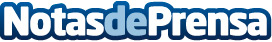 Grupo CTAIMA presenta el primer Máster en Coordinación de Actividades Empresariales El programa de especialización está formado por tres cursos y busca especializar a los técnicos de prevención de riesgos laborales en la gestión de la CAEDatos de contacto:Edurne Seco667546998Nota de prensa publicada en: https://www.notasdeprensa.es/grupo-ctaima-presenta-el-primer-master-en Categorias: Logística Recursos humanos Otras Industrias Cursos Universidades http://www.notasdeprensa.es